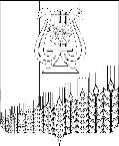 АДМИНИСТРАЦИЯ ПЕРВОМАЙСКОГО СЕЛЬСКОГО ПОСЕЛЕНИЯ
КУЩЕВСКОГО РАЙОНАПОСТАНОВЛЕНИЕПРОЕКТот   ________2023                                                                                             № ___ поселок ПервомайскийОб утверждении порядка дачи письменного разрешения представителем нанимателя (работодателем) на занятие муниципальным служащим администрации Первомайского сельского поселения Кущевского района оплачиваемой деятельностью, финансируемой исключительно за счёт средств иностранных государств, международных и иностранных организаций, иностранных граждан и лиц без гражданства	В соответствии с пунктом 16 части 1 статьи 14 Федерального закона    от 2 марта 2007 г. № 25-ФЗ «О муниципальной службе в Российской Федерации», руководствуясь Уставом Первомайского сельского поселения Кущевского района постановляю:	1. Утвердить Порядок дачи письменного разрешения представителем нанимателя (работодателем) на занятие муниципальным служащим администрации Первомайского сельского поселения Кущевского района оплачиваемой деятельностью, финансируемой исключительно за счёт средств иностранных государств, международных и иностранных организаций, иностранных граждан и лиц без гражданства согласно приложению к настоящему постановлению.	2. Общему отделу администрации Первомайского сельского поселения Кущевского района (Дмитриченко И.И.) обнародовать настоящее постановление и обеспечить его размещение на официальном сайте администрации Первомайского сельского поселения Кущевского района в информационно-телекоммуникационной сети «Интернет». 	3. Контроль за исполнением постановления оставляю за собой.	4. Постановление вступает в силу со дня его обнародования.Глава Первомайского сельского поселенияКущевского района                                                                             М.Н.ПоступаевПриложениеУТВЕРЖДЕНпостановлением администрации Первомайского сельского поселения Кущевского районаот _________ г. № ___ПОРЯДОКдачи письменного разрешения представителем нанимателя (работодателем) на занятие муниципальным служащим администрации Первомайского сельского поселения Кущевского района оплачиваемой деятельностью, финансируемой исключительно за счёт средств иностранных государств, международных и иностранных организаций, иностранных граждан илиц без гражданства	Настоящий Порядок определяет процедуру дачи письменного разрешения главой Первомайского сельского поселения Кущевского района (далее - представитель нанимателя (работодатель) на занятие муниципальным служащим, замещающим должность в администрации Первомайского сельского поселения Кущевского района (далее - муниципальный служащий), оплачиваемой деятельностью, финансируемой исключительно за счёт средств иностранных государств, международных и иностранных организаций, иностранных граждан и лиц без гражданства (далее - занятие оплачиваемой деятельностью), если иное не предусмотрено международным договором Российской Федерации или законодательством Российской Федерации.	Под оплачиваемой деятельностью в целях настоящего Порядка понимается занятие любыми видами деятельности, в том числе научной, преподавательской и иной творческой деятельностью.	Выполнение оплачиваемой деятельности не должно приводить к конфликту интересов или возможности возникновения конфликта интересов при замещении должностей муниципальной службы.	Муниципальный служащий представляет заявление о даче согласия представителем нанимателя (работодателем) письменного разрешения на занятие оплачиваемой деятельностью (далее - заявление).	Заявление составляется в двух экземплярах по форме согласно приложению  1 к настоящему Порядку.	К первому экземпляру заявления прилагаются копии документов, подтверждающих, что деятельность, которой намеревается заниматься муниципальный служащий, финансируется исключительно за счет средств иностранных государств, международных и иностранных организаций, иностранных граждан и лиц без гражданства (проекты трудовых договоров, гражданско-правовых договоров, другое).	Муниципальный служащий представляет оба экземпляра заявления с приложенными документами лицу, уполномоченному на проведение работы по профилактике коррупционных и иных правонарушений (далее - уполномоченное лицо) лично.	Регистрация заявления осуществляется уполномоченным лицом в журнале регистрации заявлений о даче представителем нанимателя (работодателем) письменного разрешения на занятие оплачиваемой деятельностью (далее - журнал) в присутствии лица, представившего заявление.	Отказ в регистрации заявления не допускается.	Журнал ведется по форме согласно приложению  2 к настоящему Порядку.	Листы журнала должны быть прошнурованы, пронумерованы, скреплены гербовой печатью. Журнал хранится у уполномоченного лица.	Второй экземпляр зарегистрированного в установленном порядке заявления выдаётся уполномоченным лицом муниципальному служащему на руки либо направляется по почте заказным письмом с уведомлением о вручении в день его регистрации. На втором экземпляре заявления, подлежащему вручению (направлению) муниципальному служащему, ставится отметка о регистрации с указанием даты и номера регистрации уведомления, фамилии и инициалов лица, зарегистрировавшего данное заявление.	Уполномоченное лицо в срок 3 рабочих дня со дня регистрации рассматривает поступившее заявление на предмет наличия конфликта интересов или возможности возникновения конфликта интересов при замещении должностей муниципальной службы в администрации Первомайского сельского поселения Кущевского района.	В случае выявления конфликта интересов или возможности возникновения конфликта интересов при выполнении муниципальным служащим оплачиваемой деятельности уполномоченное лицо составляет служебную записку на имя представителя нанимателя (работодателя) о необходимости рассмотрения заявления на комиссии по соблюдению требований к служебному поведению муниципальных служащих и урегулированию конфликта интересов.	Порядок, сроки рассмотрения комиссией по соблюдению требований к служебному поведению муниципальных служащих и урегулированию конфликта интересов поступившего представления представителя нанимателя о несоблюдении муниципальным служащим требований к служебному поведению и (или) требований об урегулировании конфликта интересов установлены постановлением администрации Первомайского сельского поселения Кущевского района от 30 декабря 2014 г. № 194 «О комиссии по соблюдению требований к служебному поведению муниципальных служащих и урегулированию конфликта интересов».	В случае выявления отсутствия конфликта интересов или возможности возникновения конфликта интересов при выполнении муниципальным служащим оплачиваемой деятельности уполномоченное лицо, представляет представителю нанимателя (работодателю) заявление муниципального служащего в срок 3 рабочих дня со дня регистрации.	Представитель нанимателя (работодатель) по результатам рассмотрения заявления или протокола заседания комиссии по соблюдению требований к служебному поведению муниципальных служащих и урегулированию конфликта интересов выносит одно из следующих решений:разрешить муниципальному служащему занятие оплачиваемой деятельностью;отказать муниципальному служащему в письменном разрешении на занятие оплачиваемой деятельностью.	Решение представителя нанимателя (работодателя), предусмотренное пунктом 12 настоящего Порядка, оформляется путём наложения резолюции.	Рассмотренные представителем нанимателя (работодателем) материалы, а также резолюция, содержащая информацию о принятом по результатам их рассмотрения решении (далее - информация); передаются в уполномоченному лицу в день принятия решения для внесения соответствующей отметки в журнал.	Уполномоченное лицо в течение 3 рабочих дней после поступления информации обеспечивает ознакомление с ней представившего заявление муниципального служащего с соответствующей подписью в журнале.	В случае отсутствия возможности личного ознакомления муниципального служащего с информацией уполномоченное лицо направляет информацию муниципальному служащему по почте заказным письмом с уведомлением о вручении, о чём в журнал вносится соответствующая запись, в срок, предусмотренный абзацем первым настоящего пункта.	Информация приобщается к личному делу муниципального служащего в течение 10 рабочих дней после ознакомления муниципального служащего с информацией (направления информации по почте).Глава Первомайского сельского поселенияКущёвского района							          М.Н.Поступаев                                                                    Приложение 1	 к Порядку дачи письменного разрешения представителем нанимателя (работодателем) на занятие муниципальным служащим администрации Первомайского сельского поселения Кущевского района оплачиваемой деятельностью финансируемой исключительно за счёт средств иностранных государств, международных и иностранных организаций, иностранных граждан и лиц без гражданстваГлаве Первомайского сельскогопоселения Кущевского района___________________________(фамилия, инициалы)___________________(замещаемая должность)_______________________(фамилия, имя, отчество 							                           муниципального служащего)						ЗАЯВЛЕНИЕо даче представителем нанимателя (работодателем) письменного разрешения на занятие оплачиваемой деятельностью, финансируемой исключительно за счёт средств иностранных государств, международных и иностранных организаций, иностранных граждан и лиц без гражданства	В соответствии с пунктом 16 части 1 статьи 14 Федерального закона от 2 марта 2007 г. № 25-ФЗ «О муниципальной службе в Российской Федерации» прошу разрешить мне______________________________________________________________________________________________________________________________________________________________________________(занятие оплачиваемой-деятельностью, финансируемой исключительно за счет средств иностранных государств, международных или иностранных организаций, иностранных граждан или лиц без гражданства)_________________________________________________________________________________________________________________________________________________________________________________________________________(указать наименование государства, международной или иностранной организации, информацию об иностранном гражданине или лице без гражданства, иные сведения, которые муниципальный служащий считает необходимым сообщить в целях принятия представителем нанимателя (работодателем) решения)	Указанная деятельность не повлечет за собой конфликт интересов, несоблюдение иных запретов и ограничений при прохождении муниципальной службы, установленных Федеральным законом от 2 марта 2007 года № 25-ФЗ «О муниципальной службе в Российской Федерации», Федеральным законом от 25 декабря 2008 г. №	273-ФЗ «О противодействии коррупции».К заявлению прилагаю следующие документы:1.___________________________________________2.___________________________________________3.________________________________________________________							_________________(дата)									(подписьГлава Первомайского сельского поселенияКущёвского района							          М.Н.ПоступаевПриложение 2к Порядку дачи письменного разрешения представителем нанимателя (работодателем) на занятие муниципальным служащим администрации Первомайского сельского поселения Кущевского района оплачиваемой деятельностью финансируемой исключительно за счёт средств иностранных государств, международных и иностранных организаций, иностранных граждан и лиц без гражданстваЖУРНАЛрегистрации заявлений о даче представителем нанимателя (работодателем) письменного разрешения на занятие оплачиваемой деятельностью, финансируемой исключительно за счет средств иностранных государств, международных и иностранных организаций, иностранных граждан и лиц без гражданстваГлава Первомайского сельского поселенияКущёвского района							          М.Н.Поступаев№п/пИнформация о поступивших заявленияхИнформация о поступивших заявленияхФамилия, имя, отчество муниципального служащегоФамилия, имя, отчество уполномоченного лицаДата передачи заявления представителю нанимателя (работодателю), дата и содержание принятого решенияПодпись муниципального служащего об ознакомлении с решением представителя нанимателя  (работодателя), дата ознакомления/ или отметка о направлении информации заказным письмом с уведомлением, дата направленияДата поступления№ регистрацииФамилия, имя, отчество муниципального служащегоФамилия, имя, отчество уполномоченного лицаДата передачи заявления представителю нанимателя (работодателю), дата и содержание принятого решенияПодпись муниципального служащего об ознакомлении с решением представителя нанимателя  (работодателя), дата ознакомления/ или отметка о направлении информации заказным письмом с уведомлением, дата направления12345671.